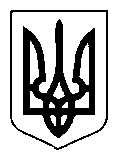 УКРАЇНАЩАСЛИВЦЕВСЬКА  СІЛЬСЬКА  РАДАГЕНІЧЕСЬКОГО  РАЙОНУ  ХЕРСОНСЬКОЇ ОБЛАСТІ   РІШЕННЯСХХХІІ  СЕСІЇ   VІІ  СКЛИКАННЯвід _ 09.11.2020 р. _ №_ 2715 _Про  виділення  коштів Комунальному  підприємству «Комунсервіс»Щасливцевської  сільської  радиДля  забезпечення  стабільної  роботи комунального підприємства «Комунсервіс», керуючись  статтею  99, пункт 4 Бюджетного кодексу України, статтею 26  Закону  України  «Про  місцеве  самоврядування  в  Україні»,  сесія  Щасливцевської  сільської  радиВИРІШИЛА:Відшкодувати комунальному підприємству «Комунсервіс» Щасливцевської  сільської  ради   різницю   в  тарифах на  загальну  суму 177000  гривень,  з  них:- 	на  послуги водопостачання  - 112000 гривень;- 	на   послуги  з  вивозу ТПВ -   65000 гривень.Контроль  за  виконанням  покласти  на  постійну  депутатську  комісію  з питань  бюджету,  управління  комунальною  власністю. Сільський  голова                                                В. ПЛОХУШКО 